福南斯登宣道堂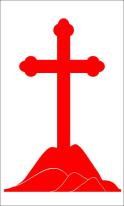 Evangelical Community Church Frankston16-18 High Street,Frankston   www.eccfrankston.org.au联系人：Terence（吴庆胜传道）:0438616613 Email : terencehsng@yahoo.com.au报  告  事  项1.   欢迎今天新来的朋友与我们一起在神的家中敬拜,愿上帝祝福您,请将新人登记表填妥交给迎新的同工。2 .   在每主日下午1：15开始有主日祷告会，我们一起为教会的复兴祷告。当我们进入聚会的殿中，请大家手机放到静音，怀着敬畏的心安静在自己的座位上，用心来敬拜主！ 3.   8月11日星期五晚上7：30在金医生家，有教会的祷告会，盼望更多弟兄姐妹为教会，为家庭，为自己灵命的长进一起来参与到祷告中。4.   常青团契5． BSF姐妹圣经学习团契现在仍然可以报名参加，学习的时间是每周三10：30—12：30，需要报名的请联系jenny姐妹。感恩及代祷为已经决志准备接受洗礼的弟兄姐妹祷告，求神的灵住在他们心里，得以坚固在主耶稣基督里面！为我们Frankston教会值堂四周年献上感恩，感谢神一路带领我们，神的爱在我们中间；为四周年庆的各样服侍祷告，求主悦纳我们的摆上，让我们在服侍中与主更亲近！何牧师已出发去缅甸山区的神学院教课一周，请为神国的福音更广的传扬祷告，也求主保守何牧师出入平安，神的灵在他身上，使他充满从神而来的能力！主日事奉轮值表欢迎参加本堂小组聚会2017年8月6日    主日崇拜程序2017年8月6日    主日崇拜程序下午2点序乐汤沁云姐妹宣召主在圣殿中王利民姐妹圣诗9 拥戴我主为王倪宏渊王玲启应经文诗篇第46篇赞美诗歌主你是我力量 如鹰展翅上腾我愿为你去读经尼希米记2：11-20王玲姐妹证道神的教会 你的事吴庆胜弟兄圣餐汤卫东 邹景姃回应诗歌458 献己与主奉献献上感恩报告吴庆胜传道欢迎吴庆胜传道结束圣诗三一颂祝福吴庆胜传道三叠阿门我们的异象：靠着神，我们可以影响这个世界！广传福音 全人敬拜 彼此相爱 认识真理 服事他人灵修小品“要作大丈夫，要刚强。”（林前16章13节） 不要求安乐的生活，要求作刚强的大丈夫。不要求与你能力相等的工作，要求与你工作相等的能力。这样，你所行的算不得神迹，你自己却是一个神迹。我们必须记得：在一个安乐的，放纵的生活中，神不能引领我们前进。安乐的生活不能引领我们向上，只会带领我们向下。天总是在我们上面的，所以我们必须时时望着上面。许多人常常喜欢逃避那些要出代价，自制，克己，牺牲的事情，但是我告诉你们：只有劳苦和困难是走向尊贵的唯一路径。伟大不是从一条为你开好的现成的青草路上来的，乃是从一条要你亲手去凿的道路来的。“                  选自《荒漠甘泉》	我到了耶路撒冷，在那里住了三日。我夜间起来，有几个人也一同起来；但　神使我心里要为耶路撒冷做甚么事，我并没有告诉人。除了我骑的牲口以外，也没有别的牲口在我那里。当夜，我出了谷门，往野狗井去（注：“野狗”或作“龙”），到了粪厂门，察看耶路撒冷的城墙，见城墙拆毁，城门被火焚烧。我又往前，到了泉门和王池，但所骑的牲口没有地方过去。于是，夜间沿溪而上，察看城墙，又转身进入谷门，就回来了。我往哪里去，我做甚么事，官长都不知道。我还没有告诉犹大平民、祭司、贵胄、官长和其余做工的人。以后，我对他们说：“我们所遭的难，耶路撒冷怎样荒凉，城门被火焚烧，你们都看见了。来吧！我们重建耶路撒冷的城墙，免得再受凌辱。”我告诉他们我　神施恩的手怎样帮助我，并王对我所说的话。他们就说：“我们起来建造吧！”于是他们奋勇做这善工。但和伦人参巴拉，并为奴的亚扪人多比雅和阿拉伯人基善听见就嗤笑我们，藐视我们说：“你们做甚么呢？要背叛王吗？”我回答他们说：“天上的　神必使我们亨通。我们作他仆人的，要起来建造；你们却在耶路撒冷无分、无权、无记念。”        尼希米记2：11-20本主日下主日证道证道吴庆胜传道汤卫东毛坚俊弟兄主领主领王利民汤卫东司琴汤沁云汤沁雨唱诗倪宏渊 王玲王利民 李慧娟读经王玲邹景姃迎新陶瑞娟许振华影音秦峰倪宏渊儿童主日学孙惠奋 Jenny林婉茵 吴碧珊司事/厨房王玲 张尚文组陶瑞娟 许振华周报李慧娟刘忞颖奉献预算YTD奉献预算YTD实际奉献YTD实际奉献YTD周预算上周实际奉献ShortfallShortfall$19000$19000$16483$16483$3800$3141$659$659成人儿童常费购堂基金SpeakerTotalECCS中文堂112 41$1611$461.70$$2072.70ECCS英文堂163$318.80$ $318.80ECCFECCF4213$724.10$100$624.10小组时间地点联系人仁爱小组       金伟明97505850信心小组孙惠奋0434199578李慧娟0450755990常青团契       王利民97505850       邹景姃0438616613